                                    Пятое заседание двадцать восьмого созываРЕШЕНИЕ29  ноября  2019  года № 21Об установлении налога на имущество физических лиц сельского поселения Насибашевский сельсовет муниципального района Салаватский район Республики БашкортостанВ соответствии с Федеральными законами от 6 октября 2003 года № 131-ФЗ «Об общих принципах организации местного самоуправления в Российской Федерации», от 4 октября 2014 года № 284-ФЗ «О внесении изменений в статьи 12 и 85 части первой и часть вторую Налогового кодекса Российской Федерации и признании утратившим силу Закона Российской Федерации «О налогах на имущество физических лиц» и главой 32 частивторой Налогового кодекса Российской Федерации, Законом Республики Башкортостан от 30 октября 2014 года № 142-з «Об установлении единой даты начала применения на территории Республики Башкортостан порядка определения налоговой базы по налогу на имущество физических лиц исходя из кадастровой стоимости объектовналогообложения», руководствуясь подпунктом 2 пункта 1 статьи 3 главы 2 Устава сельского поселения Насибашевский сельсовет муниципального района Салаватский район Республики БашкортостанСовета сельского поселения Насибашевский  сельсовет муниципального района Салаватский район Республики Башкортостан РЕШИЛ:1. Ввести на территории сельского поселения Насибашевский сельсовет налог на имущество физических лиц (далее - налог), определить налоговые ставки, налоговые льготы.2. Установить следующие налоговые ставки по налогу:	2.1.0,1процента в отношении: - жилых домов, частей жилых домов, квартир, частей квартир, комнат;- объектов незавершенного строительства в случае, если проектируемым назначением таких объектов является жилой дом;- единых недвижимых комплексов, в состав которых входит хотя бы один жилой дом;- гаражей и машино-мест, в том числе расположенных в объектах налогообложения, указанных в подпункте 2.2 настоящего пункта;- хозяйственных строений или сооружений, площадь каждого из которых не превышает 50 квадратных метров и которые расположены на земельных участках, предоставленных для ведения личного подсобного, дачного хозяйства, огородничества, садоводства или индивидуального жилищного строительства.2.2. 2 процента в отношении:- объектов налогообложения, включенных в перечень, определяемый в соответствии с пунктом 7 статьи 378.2 Налогового кодекса Российской Федерации, в отношении объектов налогообложения, предусмотренных абзацем вторым пункта 10 статьи 378.2 Налогового кодекса Российской Федерации;- объектов налогообложения, кадастровая стоимость каждого из которых превышает 300 миллионов рублей.2.3. 0,5 процента в отношении прочих объектов налогообложения.3. Признать утратившим силу решения Совета сельского поселения Насибашевский сельсовет муниципального района Салаватский район Республики Башкортостан:- Решение от 28 ноября  2018 года  № 104 «Об установлении налога на имущество физических лиц»;- Решение от 22апреля  2019 года  № 121 «О внесении изменений в решение Совета сельского поселения Насибашевский сельсовет муниципального района Салаватский район Республики Башкортостан от 28 ноября 2018 года №104 «Об установлении налога на имущество физических лиц».4. Настоящее решение вступает в силу не ранее чем по истечении одного месяца со дня его официального опубликования и не ранее 1 января 2020 года.4. Настоящее решение подлежит обнародованию на информационном стенде в Администрации сельского поселения Насибашевский сельсовет муниципального района Салаватский район Республики Башкортостан по адресу: с.Насибаш, ул. Центральная, д.31, на официальном сайте Администрации сельского поселения Насибашевский сельсовет муниципального района Салаватский район Республики Башкортостан http://nasibash.ru/.  5. Контроль исполнения данного решения возложить на постоянную комиссию по бюджету, налогам и вопросам муниципальной собственности Совета сельского поселения Насибашевский сельсовет муниципального района Салаватский район Республики Башкортостан.Глава сельского поселения                                        Р.К.БикмухаметоваБАШКОРТОСТАН РЕСПУБЛИКАҺЫСАЛАУАТ РАЙОНЫМУНИЦИПАЛЬ РАЙОНЫНЫҢНӘСЕБАШ АУЫЛСОВЕТЫ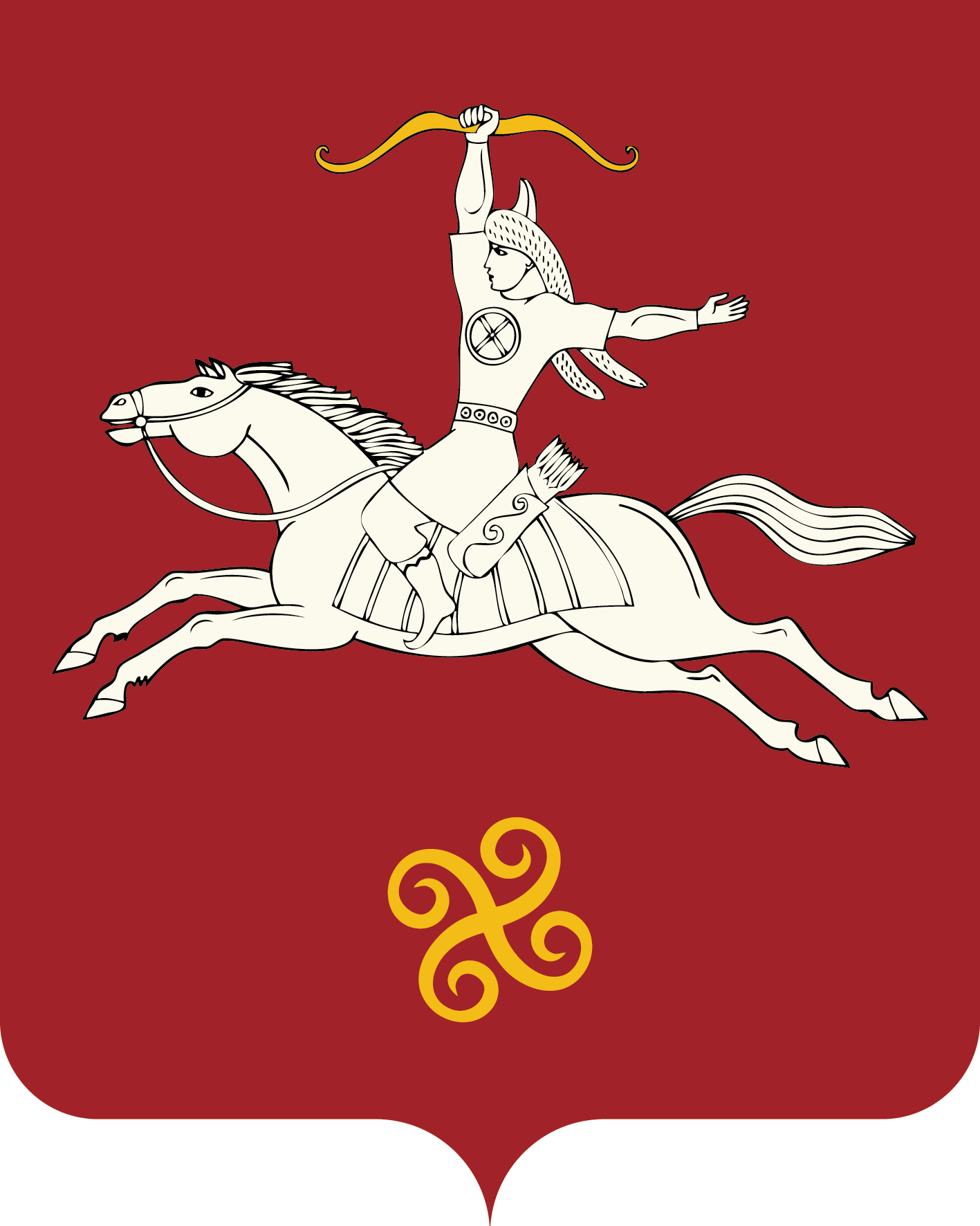 РЕСПУБЛИКА БАШКОРТОСТАНСОВЕТ  СЕЛЬСКОГО ПОСЕЛЕНИЯНАСИБАШЕВСКИЙ СЕЛЬСОВЕТМУНИЦИПАЛЬНОГО РАЙОНАСАЛАВАТСКИЙ РАЙОН452496, Нəсебаш ауылы, Υзəк урамы, 31 йорт тел. (34777) 2-31-01452496, с.Насибаш, ул. Центральная, 31тел. (34777) 2-31-01